ФОТО                                                                                                                                                   по инициативному проекту: «Благоустройство «Памятного комплекса о пребывании А.В. Суворова в селе Ейское Укрепление»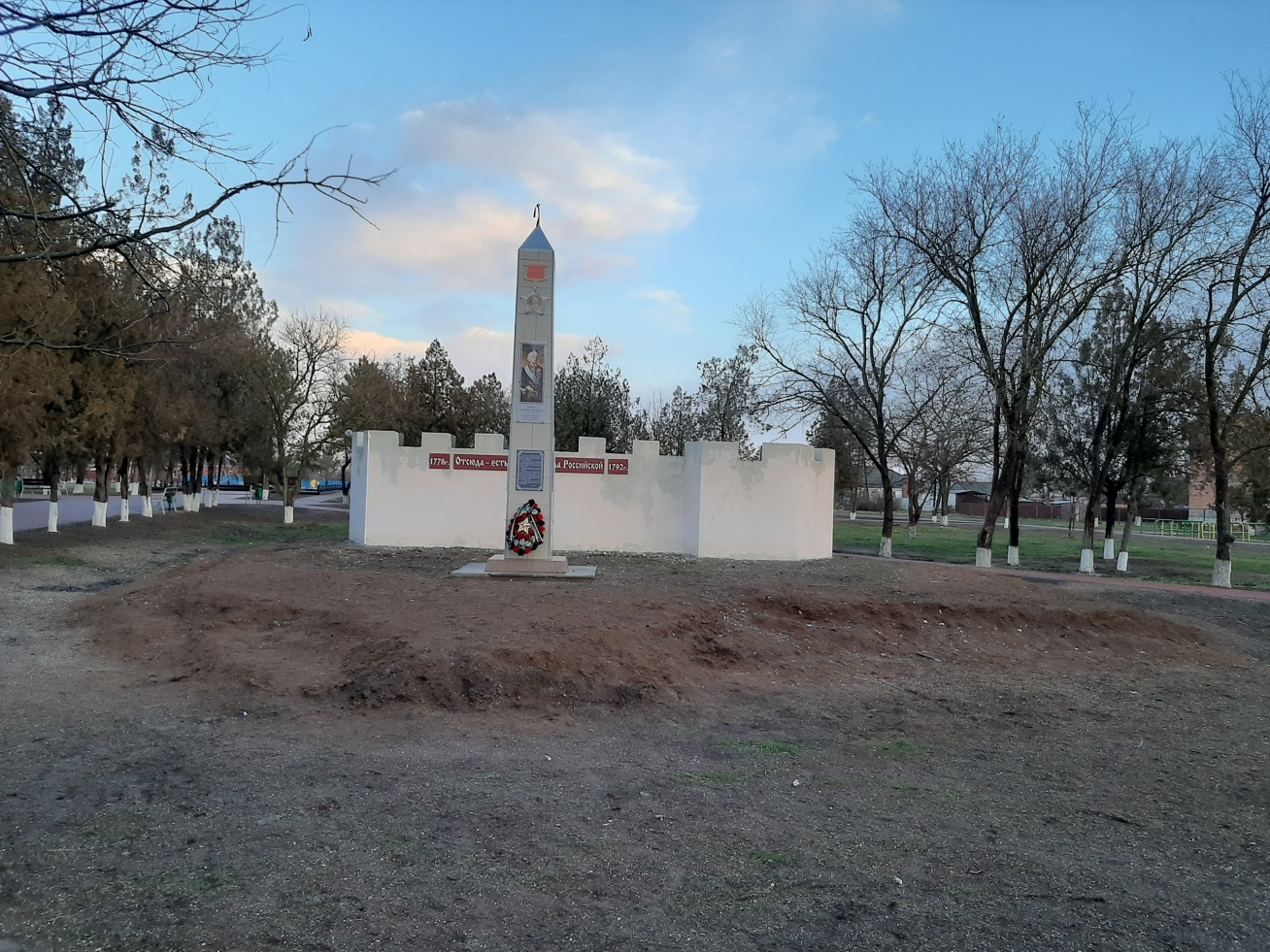 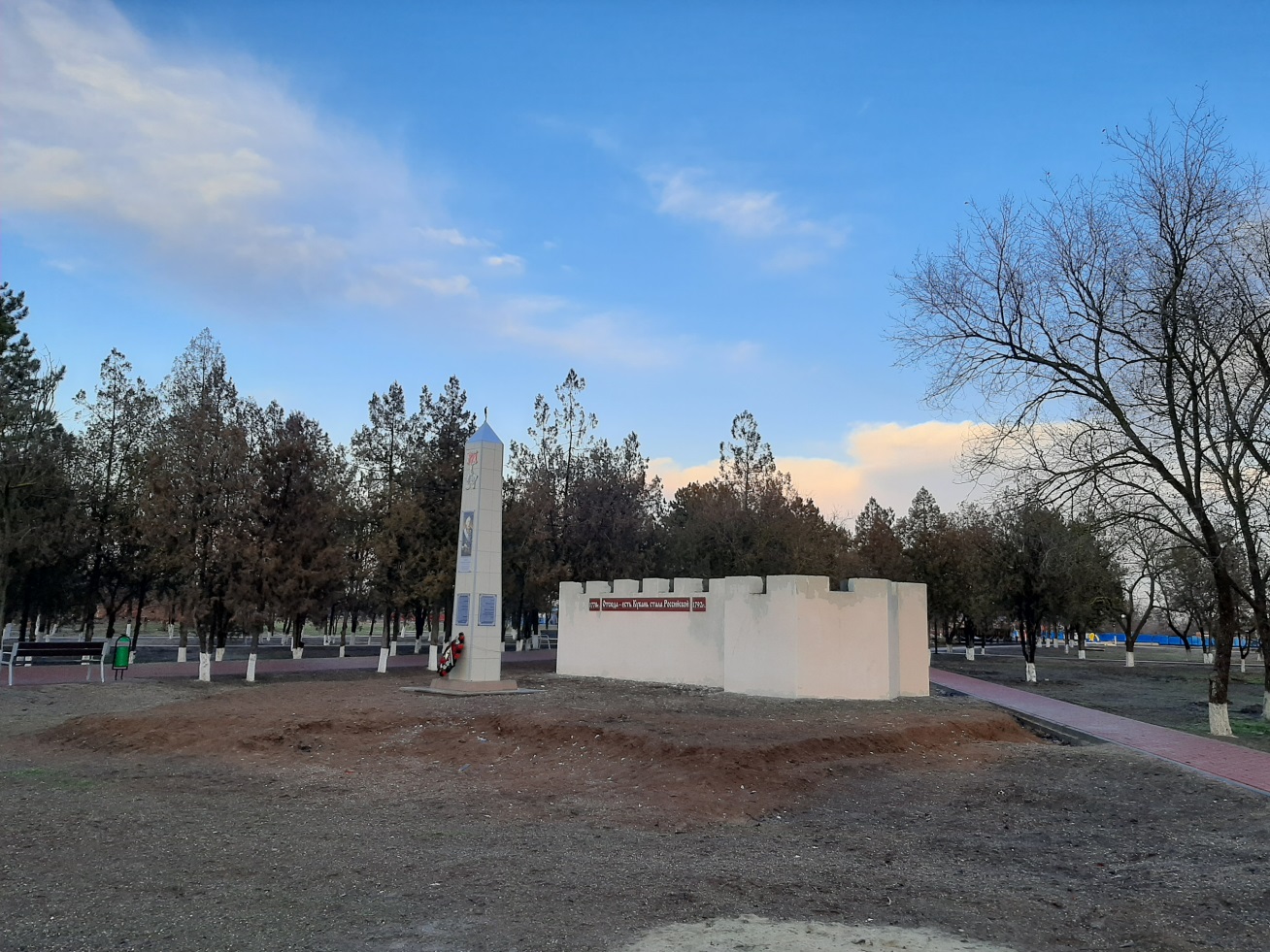 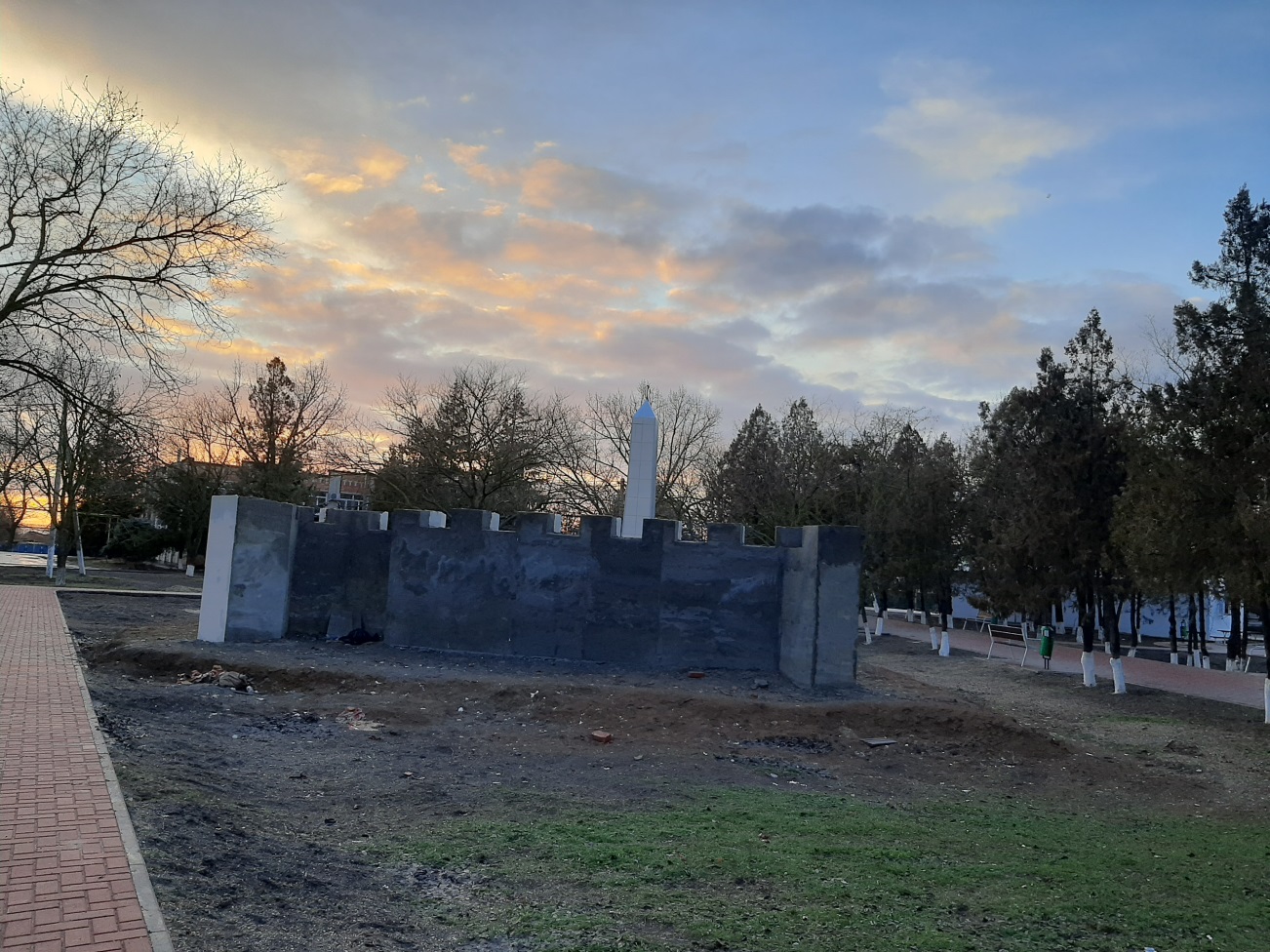 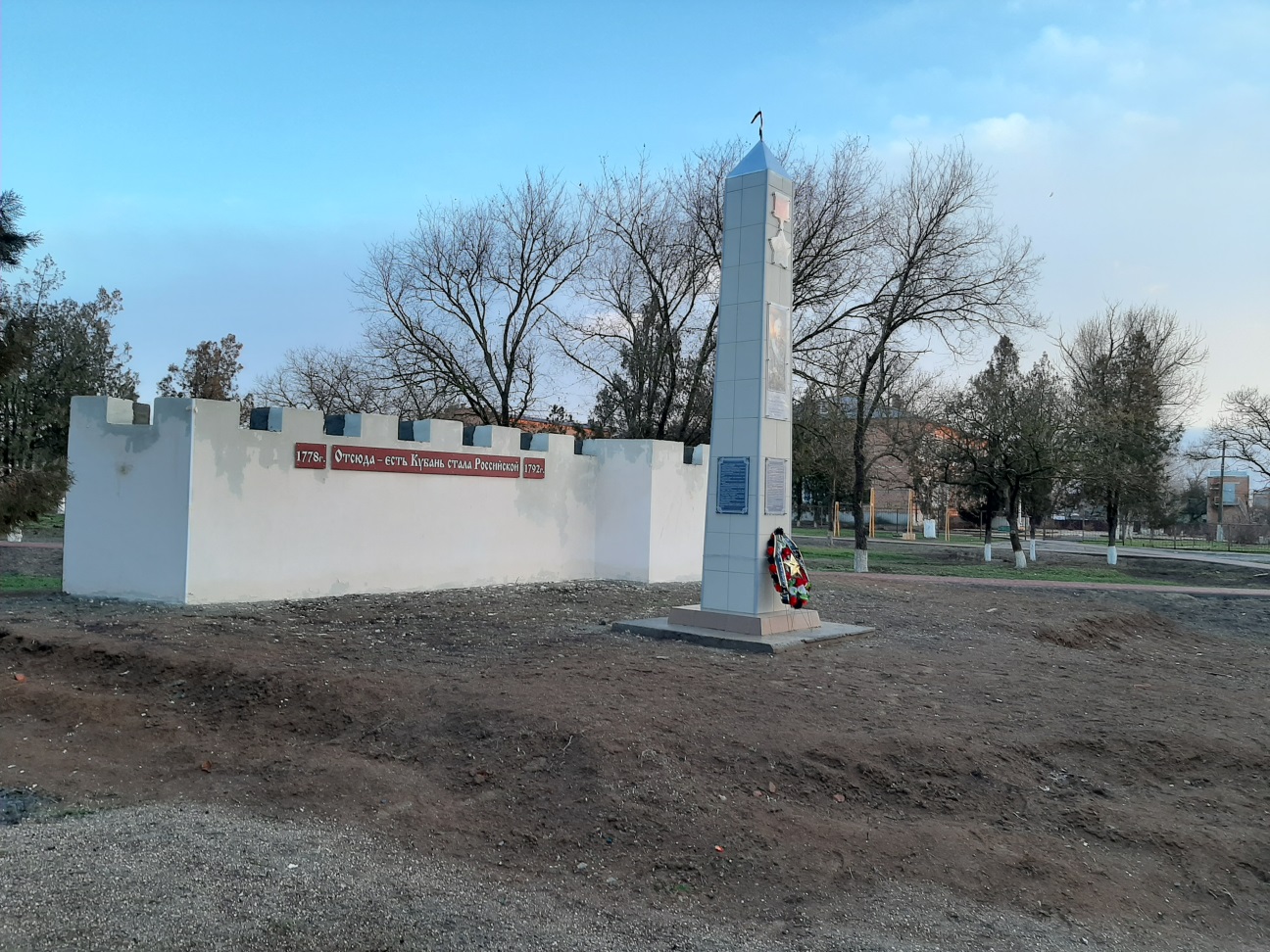 